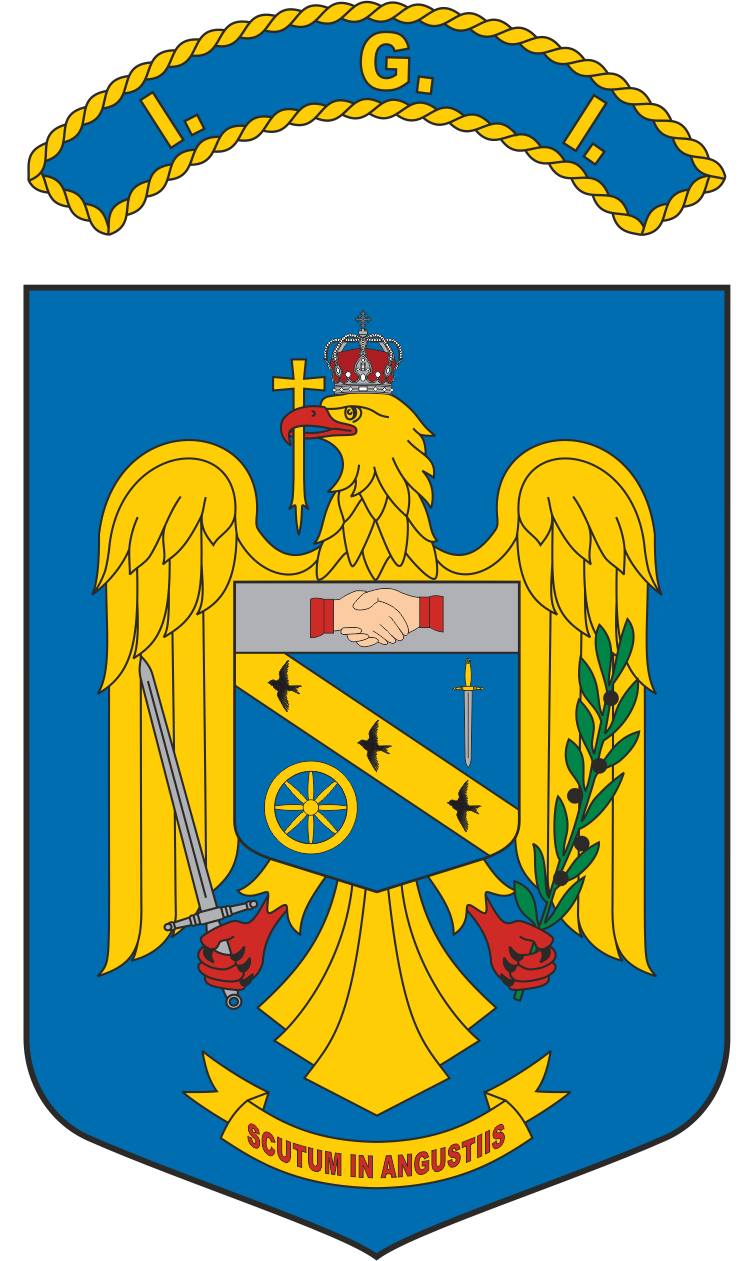 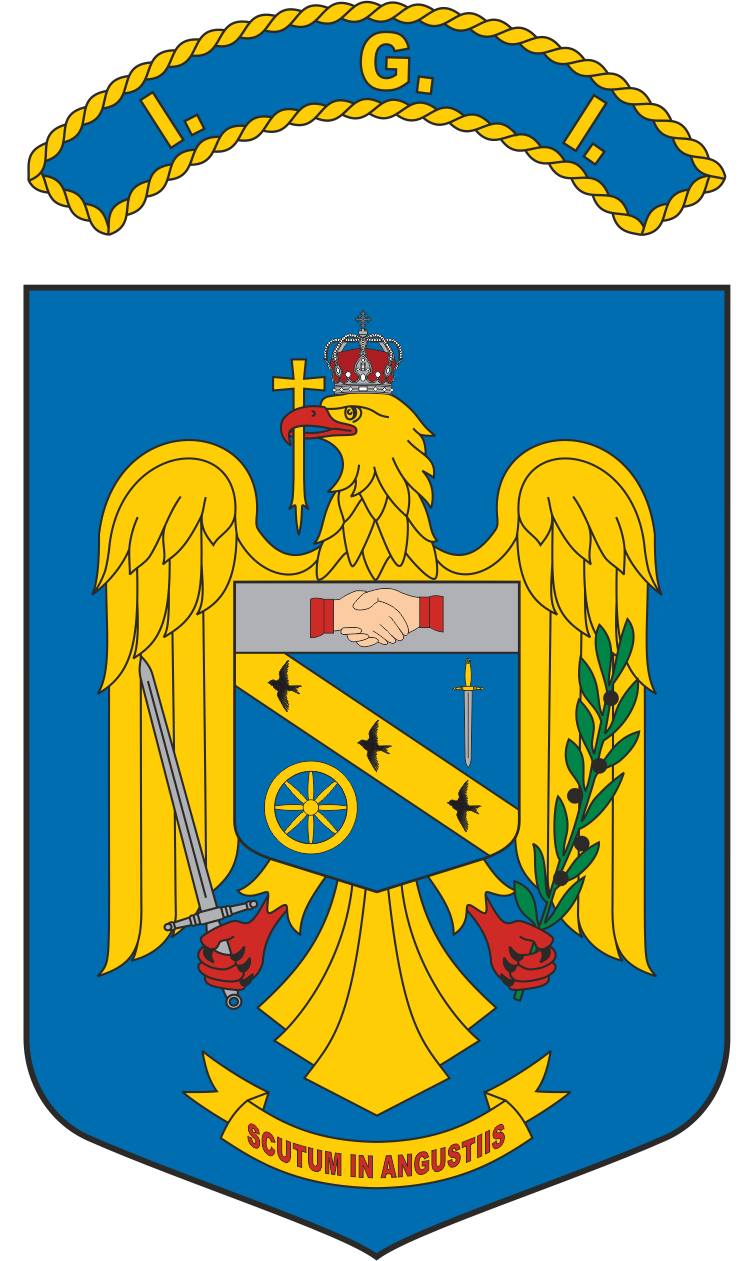 În atenţia candidaţilor înscrişi la concursul organizat de către Inspectoratul General în data de 16.02.2023, în vederea ocupării funcţiei vacante de conducere de șef serviciu al Serviciului Cetățeni State Terțe, prevăzut la poziţia nr. 17 din Statul de Organizare al Direcției pentru Imigrări a Municipiului București	În urma analizei dosarelor candidaţilor înscrişi la concursul organizat în vederea ocupării postului de conducere vacant de șef serviciu al Serviciului Cetățeni State Terțe, prevăzut la poziţia nr. 17 din Statul de Organizare al Direcției pentru Imigrări a Municipiului București, cu recrutare din sursă internă, comisia de concurs a constatat încetarea procedurii de concurs pentru următorii candidați, astfel:Totodată, comisia de concurs a constatat faptul că procedura de concurs va continua pentru candidații care îndeplinesc, cumulativ, condițiile de participare la concurs și ale căror  dosare de recrutare au fost validate, după cum urmează:COMISIA DE CONCURS                                                      Secretarul Comisiei de concursNr. crt.Cod unic de identificare al candidatuluiMotivul respingerii28725RESPINSÎn drept:nu este îndeplinită condiția de vechime în specialitatea studiilor necesare exercitării funcției, prevazută la art. 27ˆ46 alin. (2) pct. IV din Legea nr. 360/2002 privind Statutul politistului, cu modificările și completările ulterioare, condiție stipulată în anunțul de concurs nr. 28665 din 13.12.2022, la Cap. I pct. 6. În fapt:adeverinţa eliberată de structura de resurse umane din care face parte candidatul nu prevede o vechime corespunzătoare în specialitatea studiilor necesare exercitării funcției.Nr. crt.Cod unic de identificareRezultat selecție28723VALIDAT28702VALIDAT28692VALIDAT28691VALIDAT